	　　どうする　気高の未来（案）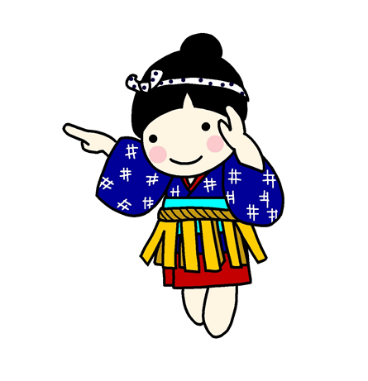 令和６年２月発行気高地域振興会議を年間８回程度開催していますが、会議内容についてもっと広く皆さんへお知らせするために、第３回から「会議だより」を発行しています。なお、詳しい内容については、鳥取市公式ウェブサイトより気高町総合支所のページをご覧　　　　　　　　　　ください。委員：河根裕二（会長）、渡辺雅子（副会長）、地原伸、吉浦郁夫、塩田則夫、片山敬子、鈴木陽子、宇津原あけみ、木村明則、近藤可菜、武田敏男、田中敦志、（順不同敬称略）【第５回気高地域振興会議】令和５年10月13日（金）（１）気高地域振興会議独自の議題・テーマについて『４　教育・文化のまちづくり』について、委員提案に基づいて次の項目で意見交換を行いました。【第６回気高地域振興会議】令和５年12月４日（月）（1）気高リサイクル・ドリームハウスについて市民生活部生活環境課より「気高リサイクル・ドリームハウス」を廃止とする経緯の説明がありました。　　この建物は、耐用年数がすでに超過しており、当初はリサイクル利用を目的に補助金をいただき設立された施設で、当時は指導員を置き利用されていました。現在は完全予約制で利用時のみシルバー人材センターに管理していただいております。　　　　　　　　　　　　　　　　　　　　　　　　　　　　　　　　　　　　　　　　　　　　平成２７年頃から利用状況が年々減少し、ＰＲもしてきましたがあまり推移は変わりませんでした。利用の内容も木工がメインとなり、本来の利用目的と異なってきている状況を踏まえ、リサイクルをするための施設としての役割を閉鎖し、利用を中止とさせていただきたいというものです。裏面へまた、今後の施設の利用については、ご意見やアイデアをいただきながら関係部署と検討していきます。「委員の意見」・今後も利用するにはトイレ、エアコンなど環境整備が必要。・物品もそろっており、旧市や町外からも利用されている素晴らしい施設なので存続を希望する。　他（２）気高地域振興会議独自の議題・テーマについて『５　安心・安全のまちづくり』について、委員提案に基づいて次の項目で意見交換を行いました。・バス停の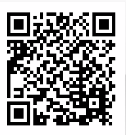 ≪地域の皆さんからのご意見・ご提言があれば事務局までお願いします≫問い合わせ先：気高地域振興会議　事務局（気高町総合支所地域振興課内）　0857（82）0011